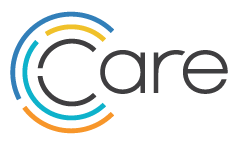 RENT RELIEF APPLICATIONApplication Received: __________________PERSONAL DETAILSName: 							 DOB: 				    Gender: 		Address: 										 State: 			Postcode: 			Postal address: (if different from above) 									Mobile No: 						Work No: 						Email: 														Country of Birth: 				 								How did you hear about the Rent Relief Scheme? 								SUPPORTING DOCUMENTATION CHECKLIST	               “I consent to my personal information (including sensitive information, as that term is defined in Care Incorporated’s privacy policy) being shared with, transferred and/or disclosed to, our affiliates and partners, ACT Government) and Service One Alliance Bank, for the purposes of processing grant applications, payments and otherwise administering the Rent Relief Scheme (including grant management, reporting and evaluative activities).”Name: 									 Date:          /         /Signature: 								Each application is assessed on an individual basis. 
By completing this form, is in no way a guarantee that the grant will be approved.RESIDENTIAL STATUS (please tick)RESIDENTIAL STATUS (please tick)RESIDENTIAL STATUS (please tick)RESIDENTIAL STATUS (please tick)RESIDENTIAL STATUS (please tick)[  ] Private Rent[  ] Community Housing[  ] Share Accommodation[  ] Boarding[  ] Transitional Housing[  ] Other – Please Specify:[  ] Other – Please Specify:[  ] Other – Please Specify:HOUSEHOLD TYPE (please tick)HOUSEHOLD TYPE (please tick)HOUSEHOLD TYPE (please tick)HOUSEHOLD TYPE (please tick)[  ] Single with children[  ] Couple with children[  ] Single with no children[  ] Couple with no children[  ] Multi adult household with children[  ] Multi adult household with no children[  ] Other – please specify:[  ] Other – please specify:Number of dependents:Annual income:$INCOME SOURCE (please tick all that are applicable)INCOME SOURCE (please tick all that are applicable)INCOME SOURCE (please tick all that are applicable)INCOME SOURCE (please tick all that are applicable)[  ] Wages[  ] Centrelink[  ] Superannuation[  ] Self-employed (BAS)[  ] Other – Please Specify:[  ] Other – Please Specify:[  ] Other – Please Specify:[  ] Other – Please Specify:Weekly Rent Payable:$Existing rental arrears:$Name of Landlord/Real Estate AgencyDo you have an existing eviction moratorium in place?[  ] Y      [  ] NAre you at risk of eviction and homelessness?[  ] Y      [  ] NHave you received a notice to remedy or vacate?[  ] Y      [  ] NItemApplicant 1N/A1. Photo ID - Driver’s Licence/Proof of Age Card/Passport2. Most recent payslips (minimum 1 months’ worth)3. Income statement from Centrelink/Superannuation/BAS/Other (if applicable)4. Most recent 30 days bank transaction history for ALL accounts6. Copy of Current Lease or Sub-Lease Agreement7. Bank Account details for Landlord/Real Estate AgencyThe application cannot be processed until all required documentation has been received.